Findings 		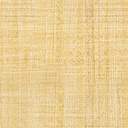 